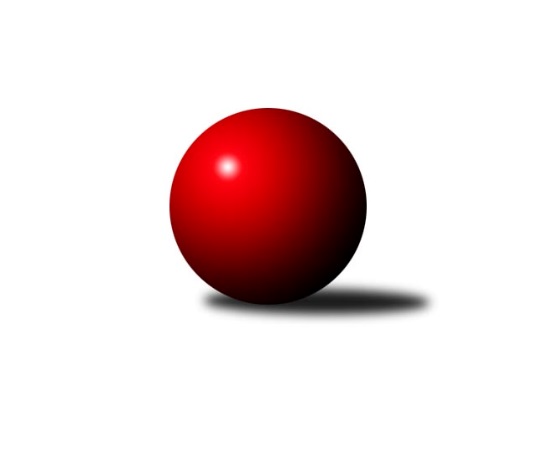 Č.18Ročník 2017/2018	10.2.2018Nejlepšího výkonu v tomto kole: 1747 dosáhlo družstvo: TJ KK Louny BOkresní přebor - skupina A 2017/2018Výsledky 18. kolaSouhrnný přehled výsledků:Sokol Spořice B	- TJ Elektrárny Kadaň C	5:1	1527:1446	7.0:1.0	8.2.TJ MUS Most	- SKK Podbořany C	5:1	1609:1572	6.0:2.0	9.2.TJ KK Louny B	- TJ Sokol Údlice C	5:1	1747:1494	6.0:2.0	9.2.Sokol Spořice D	- SKK Bílina C	4:2	1454:1434	4.0:4.0	10.2.SKK Podbořany B	- TJ Lokomotiva Žatec C	5:1	1625:1526	5.5:2.5	10.2.TJ VTŽ Chomutov C	- Sokol Spořice C	2:4	1625:1655	4.0:4.0	10.2.TJ Sokol Údlice B	- TJ Lokomotiva Žatec B	6:0	1715:1550	6.0:2.0	10.2.Tabulka družstev:	1.	TJ Sokol Údlice B	18	14	1	3	78.0 : 30.0 	88.5 : 56.5 	 1614	29	2.	Sokol Spořice C	18	14	1	3	71.5 : 36.5 	78.5 : 61.5 	 1591	29	3.	TJ MUS Most	18	13	0	5	74.0 : 34.0 	95.0 : 49.0 	 1634	26	4.	TJ KK Louny B	18	11	2	5	65.0 : 43.0 	78.0 : 66.0 	 1607	24	5.	TJ Lokomotiva Žatec B	18	9	4	5	62.0 : 46.0 	84.5 : 59.5 	 1619	22	6.	Sokol Spořice B	18	10	1	7	58.0 : 50.0 	82.0 : 63.0 	 1611	21	7.	TJ Elektrárny Kadaň C	18	10	0	8	57.0 : 51.0 	74.0 : 70.0 	 1581	20	8.	SKK Podbořany B	18	8	0	10	53.0 : 55.0 	74.5 : 69.5 	 1599	16	9.	TJ Lokomotiva Žatec C	18	7	0	11	46.5 : 61.5 	54.5 : 89.5 	 1530	14	10.	TJ Sokol Údlice C	18	6	1	11	46.0 : 62.0 	67.5 : 76.5 	 1543	13	11.	TJ VTŽ Chomutov C	18	6	1	11	38.5 : 69.5 	61.0 : 83.0 	 1541	13	12.	SKK Podbořany C	18	6	0	12	43.0 : 65.0 	58.0 : 82.0 	 1542	12	13.	Sokol Spořice D	18	5	1	12	41.5 : 66.5 	59.5 : 84.5 	 1533	11	14.	SKK Bílina C	18	1	0	17	22.0 : 86.0 	49.5 : 94.5 	 1465	2Podrobné výsledky kola:	 Sokol Spořice B	1527	5:1	1446	TJ Elektrárny Kadaň C	Martina Kuželová	 	 197 	 217 		414 	 2:0 	 339 	 	162 	 177		Pavel, ml. Nocar ml.	Petr Vokálek	 	 149 	 174 		323 	 1:1 	 362 	 	192 	 170		Miriam Nocarová	Marek Sýkora	 	 184 	 199 		383 	 2:0 	 374 	 	182 	 192		Lada Strnadová	Jitka Jindrová	 	 194 	 213 		407 	 2:0 	 371 	 	188 	 183		Jaroslav Seifertrozhodčí: Nejlepší výkon utkání: 414 - Martina Kuželová	 TJ MUS Most	1609	5:1	1572	SKK Podbořany C	Julius Hidvegi	 	 212 	 230 		442 	 2:0 	 422 	 	195 	 227		David Alföldi	Václav Krist	 	 185 	 187 		372 	 1:1 	 390 	 	214 	 176		Milan Kozler	Roman Moucha	 	 200 	 192 		392 	 1:1 	 376 	 	181 	 195		Petr Heryšer	Josef Drahoš	 	 208 	 195 		403 	 2:0 	 384 	 	193 	 191		Matěj Márarozhodčí: Nejlepší výkon utkání: 442 - Julius Hidvegi	 TJ KK Louny B	1747	5:1	1494	TJ Sokol Údlice C	Aleš Kopčík	 	 222 	 244 		466 	 2:0 	 438 	 	216 	 222		Milan Daniš	Martin Král	 	 202 	 240 		442 	 2:0 	 323 	 	142 	 181		Jiří Suchánek	Václav, ml. Valenta ml.	 	 238 	 225 		463 	 2:0 	 333 	 	145 	 188		Stanislav Machát	Daniela Hlaváčová	 	 197 	 179 		376 	 0:2 	 400 	 	205 	 195		Blažej Kašnýrozhodčí: Nejlepší výkon utkání: 466 - Aleš Kopčík	 Sokol Spořice D	1454	4:2	1434	SKK Bílina C	Petr Andres	 	 195 	 203 		398 	 2:0 	 363 	 	180 	 183		Jana Černíková	Gustav Marenčák	 	 161 	 177 		338 	 1:1 	 343 	 	178 	 165		Veronika Šílová	Boleslava Slunéčková	 	 163 	 177 		340 	 0:2 	 353 	 	174 	 179		Karel Hulha	Milan Černý	 	 183 	 195 		378 	 1:1 	 375 	 	190 	 185		Rudolf Podholarozhodčí: Nejlepší výkon utkání: 398 - Petr Andres	 SKK Podbořany B	1625	5:1	1526	TJ Lokomotiva Žatec C	Bára Zemanová	 	 235 	 202 		437 	 2:0 	 353 	 	173 	 180		Pavla Vacinková	Marek Půta	 	 197 	 199 		396 	 2:0 	 366 	 	176 	 190		Miroslav Vízek	Tadeáš Zeman	 	 200 	 211 		411 	 1.5:0.5 	 406 	 	200 	 206		Pavel Vacinek	Zdeněk Ausbuher	 	 189 	 192 		381 	 0:2 	 401 	 	193 	 208		Jan Čermákrozhodčí: Nejlepší výkon utkání: 437 - Bára Zemanová	 TJ VTŽ Chomutov C	1625	2:4	1655	Sokol Spořice C	Pavel Vaníček	 	 199 	 209 		408 	 0:2 	 446 	 	215 	 231		Radek Šelmek	Dančo Bosilkov	 	 203 	 213 		416 	 2:0 	 382 	 	186 	 196		Jana Černá	Milan Šmejkal	 	 208 	 185 		393 	 0:2 	 453 	 	238 	 215		Jiřina Kařízková	Viktor Žďárský	 	 205 	 203 		408 	 2:0 	 374 	 	200 	 174		Milada Pšeničkovározhodčí: Nejlepší výkon utkání: 453 - Jiřina Kařízková	 TJ Sokol Údlice B	1715	6:0	1550	TJ Lokomotiva Žatec B	Eduard Houdek	 	 204 	 211 		415 	 2:0 	 373 	 	199 	 174		Zdeněk, ml. Ptáček ml.	Antonín Šulc	 	 200 	 221 		421 	 1:1 	 374 	 	208 	 166		Lubomír Ptáček	Michal Šlajchrt	 	 210 	 201 		411 	 1:1 	 392 	 	189 	 203		Zdeněk Verner	Jindřich Šebelík	 	 241 	 227 		468 	 2:0 	 411 	 	202 	 209		Michaela Šuterovározhodčí: Nejlepší výkon utkání: 468 - Jindřich ŠebelíkPořadí jednotlivců:	jméno hráče	družstvo	celkem	plné	dorážka	chyby	poměr kuž.	Maximum	1.	Josef Drahoš 	TJ MUS Most	440.70	295.2	145.5	4.4	7/8	(486)	2.	Jaroslav Verner 	TJ Sokol Údlice B	434.70	301.8	132.9	6.1	6/7	(507)	3.	Michal Dvořák 	TJ Lokomotiva Žatec B	432.11	295.1	137.0	6.5	6/8	(475)	4.	Radek Šelmek 	Sokol Spořice C	431.28	295.8	135.5	7.5	6/7	(450)	5.	Jitka Jindrová 	Sokol Spořice B	428.38	295.4	132.9	4.5	8/8	(440)	6.	Rudolf Podhola 	SKK Bílina C	427.15	294.6	132.6	5.1	6/8	(461)	7.	Václav, ml. Valenta  ml.	TJ KK Louny B	426.40	293.2	133.2	6.5	7/8	(511)	8.	Jiří Kartus 	SKK Podbořany B	420.89	292.2	128.7	7.4	7/8	(466)	9.	Jindřich Šebelík 	TJ Sokol Údlice B	416.63	286.2	130.4	5.6	5/7	(468)	10.	David Alföldi 	SKK Podbořany C	416.59	287.1	129.5	8.5	7/8	(450)	11.	Petr Andres 	Sokol Spořice D	416.18	285.4	130.8	7.2	5/5	(457)	12.	Roman Moucha 	TJ MUS Most	414.98	291.3	123.7	7.9	8/8	(472)	13.	Miroslav Sodomka 	TJ KK Louny B	413.15	291.8	121.4	9.2	6/8	(445)	14.	Blažej Kašný 	TJ Sokol Údlice C	413.07	291.5	121.6	5.4	5/7	(453)	15.	Zdeněk Verner 	TJ Lokomotiva Žatec B	411.67	289.4	122.3	9.2	6/8	(454)	16.	Milan Černý 	Sokol Spořice D	408.90	287.8	121.1	8.3	5/5	(438)	17.	Jaroslav Seifert 	TJ Elektrárny Kadaň C	406.68	282.1	124.6	7.8	6/6	(481)	18.	Jaroslav Hodinář 	TJ Sokol Údlice B	405.50	288.0	117.5	8.1	7/7	(438)	19.	Jiřina Kařízková 	Sokol Spořice C	405.10	281.6	123.5	6.8	7/7	(453)	20.	Jan Čermák 	TJ Lokomotiva Žatec C	404.55	282.4	122.1	8.3	8/8	(432)	21.	Václav Šváb 	SKK Podbořany B	403.88	287.4	116.5	8.7	6/8	(470)	22.	Jan Zach 	TJ Elektrárny Kadaň C	401.61	281.0	120.6	9.8	6/6	(461)	23.	Michaela Šuterová 	TJ Lokomotiva Žatec B	401.30	284.2	117.1	8.8	7/8	(429)	24.	Miroslav Lazarčik 	Sokol Spořice B	398.84	280.6	118.2	7.9	7/8	(430)	25.	Miroslav Šlosar 	TJ MUS Most	398.30	286.4	111.9	11.9	6/8	(479)	26.	Viktor Žďárský 	TJ VTŽ Chomutov C	396.99	287.6	109.4	11.2	8/8	(435)	27.	Zdeněk, ml. Ptáček  ml.	TJ Lokomotiva Žatec B	395.98	278.9	117.1	8.8	7/8	(439)	28.	Tomáš Raisr 	Sokol Spořice C	395.60	275.2	120.4	9.7	6/7	(426)	29.	Milan Šmejkal 	TJ VTŽ Chomutov C	395.34	280.3	115.0	9.4	7/8	(426)	30.	Michal Šlajchrt 	TJ Sokol Údlice B	394.73	275.8	119.0	7.8	6/7	(425)	31.	Miriam Nocarová 	TJ Elektrárny Kadaň C	393.52	274.8	118.7	8.8	6/6	(428)	32.	Karel Nudčenko 	TJ Sokol Údlice C	393.07	273.1	120.0	7.6	6/7	(426)	33.	Pavel, st. Nocar  st.	TJ Elektrárny Kadaň C	391.88	271.7	120.2	9.1	6/6	(464)	34.	Bára Zemanová 	SKK Podbořany B	391.29	273.7	117.6	11.2	6/8	(458)	35.	Milan Daniš 	TJ Sokol Údlice C	390.25	275.3	114.9	11.4	6/7	(438)	36.	Dančo Bosilkov 	TJ VTŽ Chomutov C	389.90	280.3	109.6	11.1	7/8	(420)	37.	Václav Krist 	TJ MUS Most	389.46	273.3	116.1	10.6	6/8	(449)	38.	Tadeáš Zeman 	SKK Podbořany B	387.96	272.0	115.9	11.6	8/8	(428)	39.	Matěj Mára 	SKK Podbořany C	386.98	278.2	108.8	11.0	7/8	(418)	40.	Lubomír Ptáček 	TJ Lokomotiva Žatec B	382.88	277.1	105.8	11.8	7/8	(429)	41.	Miloš Kubizňák 	TJ KK Louny B	381.86	272.8	109.1	13.4	7/8	(436)	42.	Pavel Vacinek 	TJ Lokomotiva Žatec C	380.60	278.2	102.4	11.2	6/8	(408)	43.	Eva Chotová 	TJ Lokomotiva Žatec C	380.33	270.3	110.1	12.3	6/8	(411)	44.	Pavel Vaníček 	TJ VTŽ Chomutov C	379.26	269.8	109.5	10.2	7/8	(436)	45.	Václav Šulc 	TJ Sokol Údlice B	379.08	260.8	118.3	8.7	6/7	(396)	46.	Petr Vokálek 	Sokol Spořice B	378.82	274.8	104.1	11.0	8/8	(421)	47.	Milan Kozler 	SKK Podbořany C	377.36	266.0	111.4	10.8	7/8	(411)	48.	Jana Černíková 	SKK Bílina C	376.21	271.2	105.0	11.9	8/8	(418)	49.	Jana Černá 	Sokol Spořice C	374.89	272.3	102.6	15.2	5/7	(402)	50.	Miroslav Vízek 	TJ Lokomotiva Žatec C	370.92	262.6	108.3	11.7	8/8	(400)	51.	Boleslava Slunéčková 	Sokol Spořice D	366.62	266.1	100.5	14.5	5/5	(392)	52.	Milada Pšeničková 	Sokol Spořice C	364.75	265.8	99.0	13.3	6/7	(376)	53.	Gustav Marenčák 	Sokol Spořice D	356.80	264.7	92.1	13.0	4/5	(393)	54.	Jiří Suchánek 	TJ Sokol Údlice C	355.60	262.4	93.2	15.3	5/7	(383)	55.	Jitka Váňová 	TJ VTŽ Chomutov C	352.07	261.9	90.2	14.5	6/8	(412)	56.	Václav Sikyta 	SKK Bílina C	350.99	252.5	98.5	15.1	7/8	(384)	57.	Karel Hulha 	SKK Bílina C	336.86	247.9	89.0	17.1	7/8	(365)		Kamil Srkal 	SKK Podbořany B	447.50	305.0	142.5	2.5	2/8	(450)		Rudolf Šamaj 	TJ MUS Most	430.76	295.1	135.6	5.5	3/8	(452)		Jaroslav Krása 	TJ Elektrárny Kadaň C	417.50	281.5	136.0	5.5	2/6	(435)		Martin Lázna 	TJ KK Louny B	415.50	285.3	130.3	9.8	2/8	(420)		Martina Kuželová 	Sokol Spořice B	406.07	280.8	125.3	6.2	5/8	(431)		Julius Hidvegi 	TJ MUS Most	403.80	280.1	123.7	7.5	3/8	(442)		Ladislav Smreček 	TJ KK Louny B	401.50	284.0	117.5	11.8	3/8	(456)		Jaroslava Paganiková 	TJ Sokol Údlice C	400.75	285.5	115.3	9.1	4/7	(414)		Eduard Houdek 	TJ Sokol Údlice B	400.72	290.2	110.6	9.3	3/7	(457)		Marek Sýkora 	Sokol Spořice B	400.64	279.1	121.5	8.3	5/8	(415)		Martin Král 	TJ KK Louny B	399.16	282.1	117.0	13.1	5/8	(447)		Marek Půta 	SKK Podbořany B	396.26	284.2	112.0	10.8	5/8	(435)		Aleš Kopčík 	TJ KK Louny B	394.88	284.6	110.3	9.8	4/8	(466)		Šárka Uhlíková 	TJ Lokomotiva Žatec B	393.25	278.5	114.8	8.6	2/8	(401)		Lada Strnadová 	TJ Elektrárny Kadaň C	392.75	282.5	110.3	11.3	2/6	(433)		Michal Janči 	TJ Sokol Údlice C	389.79	281.3	108.5	6.4	4/7	(420)		Antonín Šulc 	TJ Sokol Údlice B	389.75	274.8	115.0	10.1	2/7	(421)		Stanislav Třešňák 	SKK Podbořany C	388.80	266.2	122.6	11.4	5/8	(430)		Petr Heryšer 	SKK Podbořany C	386.75	265.0	121.8	11.3	2/8	(399)		Jan Zajíc 	SKK Podbořany C	386.31	267.3	119.1	9.8	4/8	(431)		Daniela Hlaváčová 	TJ KK Louny B	382.50	270.5	112.0	10.8	3/8	(427)		Zdeněk Ausbuher 	SKK Podbořany B	382.44	277.4	105.0	12.5	5/8	(437)		Daniel Nudčenko 	TJ Sokol Údlice C	379.00	266.7	112.3	14.1	3/7	(438)		Pavel, ml. Nocar  ml.	TJ Elektrárny Kadaň C	377.00	264.3	112.7	13.7	3/6	(439)		David Bidmon 	TJ Elektrárny Kadaň C	376.00	261.0	115.0	13.0	1/6	(376)		Rudolf Hofmann 	TJ Lokomotiva Žatec C	373.08	267.3	105.8	11.0	4/8	(408)		Václav Talián 	SKK Bílina C	371.00	275.0	96.0	15.0	1/8	(371)		Vlastimil Heryšer 	SKK Podbořany C	370.90	271.8	99.1	12.2	5/8	(430)		Pavla Vacinková 	TJ Lokomotiva Žatec C	358.08	269.3	88.8	17.3	3/8	(377)		Michaela Černá 	Sokol Spořice D	355.33	269.9	85.4	15.8	2/5	(392)		Veronika Šílová 	SKK Bílina C	346.83	252.5	94.3	15.1	3/8	(376)		Ladislav Mandinec 	SKK Podbořany C	346.80	258.0	88.8	15.8	5/8	(415)		Tomáš Pičkár 	TJ Sokol Údlice C	344.75	237.3	107.5	13.0	2/7	(375)		Stanislav Machát 	TJ Sokol Údlice C	333.00	254.0	79.0	21.0	1/7	(333)		Ladislav Veselý 	TJ MUS Most	331.83	254.5	77.3	21.2	4/8	(387)		Andrea Fialová 	Sokol Spořice D	312.67	236.7	76.0	19.7	3/5	(324)		Jiří Šlajchrt 	TJ Sokol Údlice B	305.00	227.0	78.0	18.0	1/7	(305)		Josef Kraus 	SKK Bílina C	302.00	233.5	68.5	23.0	2/8	(311)		Jana Blašková 	Sokol Spořice B	181.00	138.0	43.0	39.0	1/8	(181)Sportovně technické informace:Starty náhradníků:registrační číslo	jméno a příjmení 	datum startu 	družstvo	číslo startu13090	Michaela Šuterová	10.02.2018	TJ Lokomotiva Žatec B	5x17352	Zdeněk Ptáček ml.	10.02.2018	TJ Lokomotiva Žatec B	4x3953	Rudolf Podhola	10.02.2018	SKK Bílina C	2x15981	Zdeněk Verner	10.02.2018	TJ Lokomotiva Žatec B	3x22978	Viktor Žďárský	10.02.2018	TJ VTŽ Chomutov C	4x12473	Jaroslav Seifert	08.02.2018	TJ Elektrárny Kadaň C	4x3337	Pavel Vaníček	10.02.2018	TJ VTŽ Chomutov C	6x3262	Blažej Kašný	09.02.2018	TJ Sokol Údlice C	3x1695	Jitka Jindrová	08.02.2018	Sokol Spořice B	4x24834	Tadeáš Zeman	10.02.2018	SKK Podbořany B	4x24828	Zdeněk Ausbuher	10.02.2018	SKK Podbořany B	4x20012	Lubomír Ptáček	10.02.2018	TJ Lokomotiva Žatec B	2x15830	Lada Strnadová	08.02.2018	TJ Elektrárny Kadaň C	1x19615	Daniela Hlaváčová	09.02.2018	TJ KK Louny B	3x24489	David Alföldi	09.02.2018	SKK Podbořany C	4x24152	Dančo Bosilkov	10.02.2018	TJ VTŽ Chomutov C	3x24130	Pavel Vacinek	10.02.2018	TJ Lokomotiva Žatec C	3x17864	Petr Andres	10.02.2018	Sokol Spořice D	4x23236	Milan Daniš	09.02.2018	TJ Sokol Údlice C	4x
Hráči dopsaní na soupisku:registrační číslo	jméno a příjmení 	datum startu 	družstvo	Program dalšího kola:19. kolo15.2.2018	čt	17:00	TJ Elektrárny Kadaň C - Sokol Spořice D	15.2.2018	čt	17:00	SKK Bílina C - TJ KK Louny B	15.2.2018	čt	18:00	SKK Podbořany C - SKK Podbořany B	17.2.2018	so	9:00	TJ Lokomotiva Žatec B - TJ VTŽ Chomutov C	17.2.2018	so	13:00	TJ Lokomotiva Žatec C - Sokol Spořice B	17.2.2018	so	14:00	TJ Sokol Údlice C - TJ Sokol Údlice B	Nejlepší šestka kola - absolutněNejlepší šestka kola - absolutněNejlepší šestka kola - absolutněNejlepší šestka kola - absolutněNejlepší šestka kola - dle průměru kuželenNejlepší šestka kola - dle průměru kuželenNejlepší šestka kola - dle průměru kuželenNejlepší šestka kola - dle průměru kuželenNejlepší šestka kola - dle průměru kuželenPočetJménoNázev týmuVýkonPočetJménoNázev týmuPrůměr (%)Výkon2xJindřich ŠebelíkÚdlice B4682xJindřich ŠebelíkÚdlice B117.824683xAleš KopčíkKK Louny B4661xJulius HidvegiMost113.0644211xVáclav, ml. Valenta ml.KK Louny B4632xAleš KopčíkKK Louny B112.794661xJiřina KařízkováSpořice C4535xVáclav, ml. Valenta ml.KK Louny B112.064633xRadek ŠelmekSpořice C4461xMartina KuželováSpořice B111.724143xMartin KrálKK Louny B4423xJiřina KařízkováSpořice C111.27453